5 Quick and Easy ways to raise £30 Sponsorship:Hold a cake sale in workAsk 12 friends to sponsor you £2.50Have a “Come dine with me” evening – (charge 6 friends £5 each)Hold a “Bacon Butty Breakfast” in the officeRaffle an Easter Egg for your family and friends(Raffle books can be purchased from most leading Superstores)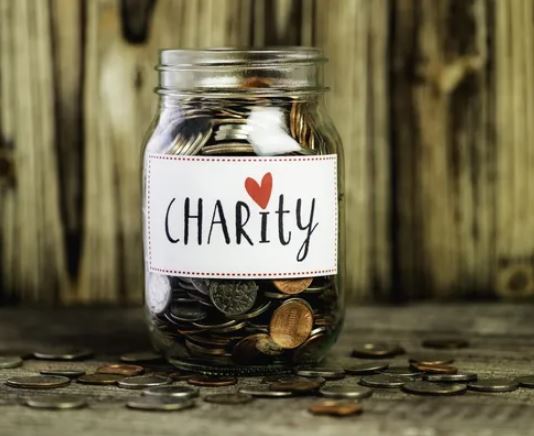 Every penny of your sponsorship money goes towards the services provided by the Paul Sartori Hospice at Home Service; to enable people in the later stages of any life-limiting illness to be cared for and to die at home with dignity, independence, pain free and surrounded by those they hold most dear, if that is their wish.A review from a service user’s family member:“The service we received could not have been improved in any way. From the very 1st telephone call, the support we required and more, was put in place within a matter of hours. We can't thank them enough. (Coffee morning being arranged to raise funds).”